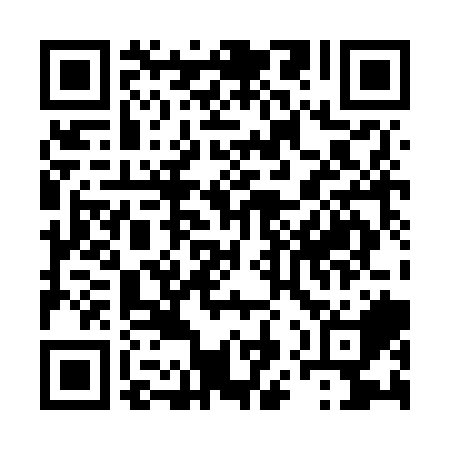 Prayer times for Abdullah Charan, PakistanWed 1 May 2024 - Fri 31 May 2024High Latitude Method: Angle Based RulePrayer Calculation Method: University of Islamic SciencesAsar Calculation Method: ShafiPrayer times provided by https://www.salahtimes.comDateDayFajrSunriseDhuhrAsrMaghribIsha1Wed4:345:5512:273:546:598:202Thu4:335:5512:273:537:008:213Fri4:335:5412:273:537:008:224Sat4:325:5312:273:537:018:225Sun4:315:5312:273:537:018:236Mon4:305:5212:273:527:028:247Tue4:295:5112:273:527:028:248Wed4:285:5112:273:527:038:259Thu4:285:5012:273:527:038:2610Fri4:275:5012:263:527:048:2711Sat4:265:4912:263:517:048:2712Sun4:255:4912:263:517:058:2813Mon4:255:4812:263:517:058:2914Tue4:245:4812:263:517:068:2915Wed4:235:4712:263:517:068:3016Thu4:235:4712:263:507:078:3117Fri4:225:4612:263:507:078:3118Sat4:215:4612:273:507:088:3219Sun4:215:4512:273:507:088:3320Mon4:205:4512:273:507:098:3321Tue4:205:4512:273:507:098:3422Wed4:195:4412:273:507:108:3523Thu4:195:4412:273:497:108:3524Fri4:185:4412:273:497:108:3625Sat4:185:4312:273:497:118:3726Sun4:175:4312:273:497:118:3727Mon4:175:4312:273:497:128:3828Tue4:165:4312:273:497:128:3929Wed4:165:4212:283:497:138:3930Thu4:165:4212:283:497:138:4031Fri4:155:4212:283:497:148:41